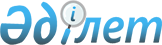 О присвоении наименований улицам аула Айнаколь, села ОстрогоркаРешение Акима Айнакольского сельского округа Буландынского района Акмолинской области от 3 сентября 2009 года № 2. Зарегистрировано Управлением юстиции Буландынского района Акмолинской области 2 октября 2009 года № 1-7-93

      В соответствии с пунктом 4 статьи 14 Закона Республики Казахстан от 8 декабря 1993 года «Об административно-территориальном устройстве Республики Казахстан», пунктом 2 статьи 35 Закона Республики Казахстан от 23 января 2001 года «О местном государственном управлении и самоуправлении в Республике Казахстан», с учетом мнения населения, аким Айнакольского сельского округа РЕШИЛ:



      1. Присвоить наименования улицам аула Айнаколь, села Острогорка.



      В ауле Айнаколь:

      улице № 1 – наименование Достык;

      улице № 2 – наименование Жастар;

      улице № 3 – наименование Бейбитшилик;

      улице № 4 – наименование Женис.



      В селе Острогорка:

      улице № 1 – наименование Степная;

      улице № 2 – наименование Школьная.



      2. Контроль за исполнением настоящего решения оставляю за собой.



      3. Настоящее решение вступает в силу со дня государственной регистрации в Управлении юстиции Буландынского района и вводится в действие со дня официального опубликования.      Аким Айнакольского

      сельского округа                           А.Р.Тайтлеуова      СОГЛАСОВАНО:      Начальник

      государственного учреждения

      «Отдел архитектуры

      и градостроительства»

      Буландынского района»                      Р.К.Абдилдина      Начальник

      государственного учреждения

      «Отдел культуры и

      развития языков»

      Буландынского района                       С.Е.Аймагамбетова
					© 2012. РГП на ПХВ «Институт законодательства и правовой информации Республики Казахстан» Министерства юстиции Республики Казахстан
				